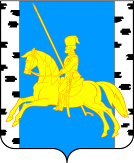 Информационная газета муниципального образования Маганский сельсовет Березовского района Красноярского краяРаспространяется бесплатно№ 42 (343) 12.12.2023 г.Официальный сайт администрации Маганского сельсовета www.magansk.ruОглавление										       страницыНормативные правовые акты                                                                                                                      2Постановление администрации Маганского сельсовета от 01.12.2023 г. № 97 «Об утверждении реализации полномочий администрации Маганского сельсовета по взысканию дебиторской задолженности по платежам в бюджет, пеням и штрафам по ним» 					2Решение Маганского сельского Совета депутатов от 12.12.2023 г. № 53-1 Р «О внесенииизменений и дополнений в Устав Маганского сельсовета»                                                                  12  Решение Маганского сельского Совета депутатов от 12.12.2023 г. № 53-2 Р «О бюджете изменений и дополнений в Устав Маганского сельсовета»                                                                  14  Решение Маганского сельского Совета депутатов от 12.12.2023 г. № 53-3 Р «О внесении изменений в решение Маганского сельского Совета депутатов от 21.06.2016г. № 19-2Р «Об утверждении Положения об оплате труда депутатов, выборных должностных лиц местного самоуправления, осуществляющих свои полномочия на постоянной основе, лиц, замещающих иные муниципальные должности, и муниципальных служащих Маганского сельсовета»               32                                                                                                                         Понижение температуры воздуха может спровоцировать рост пожаров		                        34ПОСТАНОВЛЕНИЕ АДМИНИСТРАЦИИ МАГАНСКОГО СЕЛЬСОВЕТА«01» декабря 2023 г. № 97«Об утверждении Регламента реализации полномочий администрации Маганского сельсовета по взысканию дебиторской задолженности по платежам в бюджет, пеням и штрафам по ним»В целях реализации полномочий администратора доходов бюджета по взысканию дебиторской задолженности по платежам в бюджет, пеням и штрафам по ним, в соответствии с пунктом 2 статьи 160.1 Бюджетного кодекса Российской Федерации, с письмом Министерства Финансов Российской Федерации от 18.11.2022 №172н «Об утверждении общих требований к регламенту реализации полномочий администратора доходов бюджета по взысканию дебиторской задолженности по платежам в бюджет, пеням и штрафам по ним», руководствуясь Уставом Маганского сельсовета, ПОСТАНОВЛЯЮ:1. Утвердить Регламент реализации полномочий администрации Маганского сельсовета по  взысканию дебиторской задолженности по платежам в бюджет, пеням и штрафом по ним, согласно приложению № 1 к настоящему постановлению.2. Постановление № 94 от 15.11.2023 года считать утратившим силу.2. Контроль за выполнением настоящего постановления возложить на главного бухгалтера Бобко С.М..                 3. Настоящее постановление  вступает в силу в день, следующий за днем его официального опубликования в газете «Ведомости  органов местного самоуправления Маганского сельсовета» и подлежит размещению на официальном сайте администрации Маганского сельсовета в сети интернет в 10-дневный срок со дня утверждения.Глава  сельсовета							          	А.Г.ЛарионовПриложение № 1                       к постановлению                                             от 01.12.2023г №97Регламентреализации полномочий администрации Маганского сельсовета по взысканию дебиторской задолженности по платежам в бюджет,пеням и штрафам по ним1. Общие положения1.1. Настоящий Регламент устанавливает порядок реализации полномочий администрации Маганского сельсовета по взысканию дебиторской задолженности по платежам в бюджет, пеням и штрафам по ним, являющейся источниками формирования доходов  бюджета Маганского сельсовета (далее Регламент), администрация Маганского сельсовета за исключением платежей, предусмотренных законодательством о налогах и сборах, законодательством Российской Федерации об обязательном социальном страховании от несчастных случаев на производстве и профессиональных заболеваний, правом Евразийского экономического союза и законодательством Российской Федерации о таможенном регулировании (далее дебиторская задолженность по доходам), а также:а) перечень мероприятий по реализации администрацией Маганского сельсовета полномочий, направленных на взыскание дебиторской задолженности по доходам по видам платежей (учетным группам доходов), включающий мероприятия по:— недопущению образования просроченной дебиторской задолженности по доходам, выявлению факторов, влияющих на образование просроченной дебиторской задолженности по доходам;— урегулированию дебиторской задолженности по доходам в досудебном порядке (со дня истечения срока уплаты соответствующего платежа в бюджет (пеней, штрафов) до начала работы по их принудительному взысканию);— принудительному взысканию дебиторской задолженности по доходам при принудительном исполнении судебных актов, актов других органов и должностных лиц органами принудительного исполнения в случаях, предусмотренных законодательством Российской Федерации (далее - принудительное взыскание дебиторской задолженности по доходам);— наблюдению (в том числе за возможностью взыскания дебиторской задолженности по доходам в случае изменения имущественного положения должника) за платежеспособностью должника в целях обеспечения исполнения дебиторской задолженности по доходам;б) сроки реализации каждого мероприятия по реализации администрацией Маганского сельсовета полномочий, направленных на взыскание дебиторской задолженности по доходам;1.2. Термины и определения, используемые в Регламенте:— должник (дебитор) — юридическое или физическое лицо, иной участник бюджетного процесса, имеющий задолженность по денежным обязательствам согласно муниципальному контракту (договору), соглашению и (или) по иному обязательству, установленному законодательством Российской Федерации;— дебиторская задолженность по доходам — неисполненное обязательство должника (дебитора) о выплате денежных средств в срок, установленный муниципальным контрактом (договором), соглашением и (или) иным обязательством, в том числе в соответствии с действующим законодательством Российской Федерации, а также неисполненное в срок обязательство, задолженность по которому возникла в связи с предварительной оплатой и (или) выплатой авансовых платежей за исключением платежей, предусмотренных законодательством о налогах и сборах, законодательством Российской Федерации об обязательном социальном страховании от несчастных случаев на производстве и профессиональных заболеваний; неисполненное обязательство должника (дебитора) по уплате денежных взысканий (штрафов), налагаемых по результатам рассмотрения дел об административных правонарушениях административными комиссиями;— просроченная дебиторская задолженность – долг дебитора, не погашенный в сроки, установленные муниципальным контрактом (договором), соглашением и (или) иным обязательством, в соответствии с действующим законодательством Российской Федерации.1.3. Полномочия администратора доходов осуществляется администрацией Маганского сельсовета (далее - администрация) по кодам классификации доходов местного и краевого бюджетов – в части переданных полномочий по кодам бюджетной классификации доходов бюджета Красноярского края.2. Мероприятия по недопущению образования просроченной дебиторской задолженности по доходам, выявлению факторов, влияющих на образование просроченной дебиторской задолженности по доходам          2.1. В целях недопущения образования просроченной дебиторской задолженности по доходам, а также выявления факторов, влияющих на образование просроченной дебиторской задолженности по доходам, осуществляются следующие мероприятия:1) контроль за правильностью исчисления, полнотой и своевременностью осуществления платежей в местный бюджет, пеням и штрафам по ним по закрепленным источникам доходов местного бюджета за администрацией Маганского сельсовета, как за администратором доходов местного бюджета, в том числе:- контроль за фактическим зачислением платежей в местный бюджет в размерах и сроки, установленные законодательством Российской Федерации, договором (муниципальным контрактом, соглашением);- контроль за погашением (квитированием) начислений соответствующими платежами, являющимися источниками формирования доходов местного бюджета в Государственной информационной системе о государственных и муниципальных платежах (далее — ГИС ГМП), предусмотренной статьей 21 Федерального закона от 27.07.2010 № 210-ФЗ «Об организации предоставления государственных и муниципальных услуг», за исключением платежей, являющихся источниками формирования доходов бюджетов бюджетной системы Российской Федерации, информация, необходимая для уплаты которых, включая подлежащую уплате сумму, не размещается в ГИС ГМП, перечень  которых утвержден приказом Министерства финансов Российской Федерации от 25.12.2019 № 250н "О перечне платежей, являющихся источниками формирования доходов бюджетов бюджетной системы Российской Федерации, информация, необходима для уплаты которых, включая подлежащую  уплате сумму, не размещается в Государственной информационной системе о государственных и муниципальных платежах";- контроль за исполнением графика платежей в связи с предоставлением отсрочки или рассрочки уплаты платежей и погашением дебиторской задолженности по доходам, образовавшейся в связи с неисполнением графика уплаты платежей в местный бюджет, а также за начислением процентов за предоставленную отсрочку или рассрочку и пени (штрафы) за просрочку уплаты платежей в местный бюджет в порядке и случаях, предусмотренных законодательством Российской Федерации;- контроль за своевременным начислением неустойки (штрафов, пени);- контроль за своевременным составлением первичных учетных документов, обосновывающих возникновение дебиторской задолженности или оформляющих операции по ее увеличению (уменьшению), а также своевременным их отражением в бюджетном учете;- ежеквартальное проведение инвентаризации расчетов с должниками, включая сверку данных по доходам в местный бюджет на основании информации о непогашенных начислениях, содержащейся в ГИС ГМП, в том числе в целях оценки ожидаемых результатов работы по взысканию дебиторской задолженности по доходам, признания дебиторской задолженности по доходам сомнительной;2) проведение мониторинга финансового (платежного) состояния должников, в том числе при проведении мероприятий по инвентаризации дебиторской задолженности по доходам, в частности, на предмет:- наличия сведений о взыскании с должника денежных средств в рамках исполнительного производства;- наличия сведений о возбуждении в отношении должника дела о банкротстве.3) своевременно принимается решение о признании безнадежной задолженности по платежам в бюджеты бюджетной системы Российской Федерации и о ее списании;4) ответственный предлагает Главе Маганского сельсовета рассмотреть вопрос о предоставлении отсрочки (рассрочки) платежа, реструктуризации дебиторской задолженности по доходам в порядке и случаях, предусмотренных законодательством Российской Федерации.5) осуществляется контроль исполнения уплаты административного штрафа плательщиком в срок, предусмотренный пунктом 1 статьи 32.2 КоАП Российской Федерации, либо со дня истечения срока отсрочки или срока рассрочки, предусмотренных 31.5. КоАП Российской Федерации. 3. Мероприятия по урегулированию дебиторской задолженности по доходам в досудебном порядке         3.1. В целях урегулирования в досудебном порядке дебиторской задолженности по доходам (со дня истечения срока уплаты соответствующего платежа в местный бюджет (пеней, штрафов) до начала работы по их принудительному взысканию) осуществляются следующие мероприятия:- направление требования должнику о погашении образовавшейся задолженности;- направление претензии должнику о погашении образовавшейся задолженности в досудебном порядке в установленный законом или муниципальным контрактом (договором) срок досудебного урегулирования в случае, когда претензионный порядок урегулирования спора предусмотрен процессуальным законодательством Российской Федерации, договором (контрактом);- рассмотрение вопроса о возможности расторжения договора (муниципального контракта, соглашения), предоставления отсрочки (рассрочки) платежа, реструктуризации дебиторской задолженности по доходам в порядке и случаях, предусмотренных законодательством Российской Федерации;- направление, в случае возникновения процедуры банкротства должника, требований по денежным обязательствам в порядке, в сроки и в случаях, предусмотренных законодательством Российской Федерации о банкротстве.3.2.  Администрация Маганского сельсовета при выявлении в ходе контроля за поступлением доходов в местный бюджет нарушений контрагентом условий договора (муниципального контракта, соглашения) в части, касающейся уплаты денежных средств, в срок не позднее 30 календарных дней с момента образования просроченной дебиторской задолженности:— производит расчет задолженности;—направляет должнику требование/претензию о погашении задолженности в срок 30 календарных дней со дня его получения должником с приложением расчета задолженности.3.3. Требование/претензия об имеющейся просроченной дебиторской задолженности и пени направляется в адрес должника по почте России заказным письмом с уведомлением или в ином порядке, установленном законодательством Российской Федерации или договором (муниципальным контрактом, соглашением).3.4. В требовании (претензии) указываются:- наименование должника;- наименование и реквизиты документа, являющегося основанием для  начисления суммы, подлежащей уплате должником;- период образования просрочки внесения платы;- сумма просроченной дебиторской задолженности по платежам, пени;- сумма штрафных санкций (при их наличии);-предложение оплатить просроченную дебиторскую задолженность в добровольном порядке в срок, установленный требованием (претензией);- реквизиты для перечисления просроченной дебиторской задолженности;- информация об ответственном исполнителе, подготовившем требование (претензию) об уплате просроченной дебиторской задолженности и расчет платы по ней (фамилия, имя, отчество, контактный телефон для связи).Требование (претензия) подписывается главой сельсовета, а в случае его отсутствия уполномоченным лицом.При добровольном исполнении обязательств в срок, установленный требованием (претензией), претензионная работа в отношении должника прекращается.3.5. Срок для добровольного погашения дебиторской задолженности по доходам составляет 30 календарных дней со дня получения должником (дебитором) претензии/требования, если иное не установлено условиями договора (муниципального контракта, соглашения) либо действующим законодательством Российской Федерации.4. Мероприятия по принудительному взысканию дебиторской задолженности по доходам          4.1. При отсутствии добровольного исполнения претензии/требования должником, в установленный пунктом 3.5 настоящего Регламента для погашения задолженности срок, а также непогашения должником просроченной дебиторской задолженности по доходам в полном объеме взыскание задолженности производится в судебном порядке.4.2. Взыскание просроченной дебиторской задолженности по доходам в судебном порядке осуществляется в сроки и в порядке, установленные действующим законодательством Российской Федерации.4.3. После истечения срока, установленного для добровольного исполнения претензии/требования пунктом 3.5 настоящего Регламента, подготавливает следующие документы для подачи искового заявления в суд:- копии документов, являющиеся основанием для начисления сумм, подлежащих уплате должником, со всеми приложениями к ним;- копии учредительных документов (для юридических лиц);- копии документов, удостоверяющих личность должника, в том числе содержащих информацию о месте его нахождения (проживание, регистрации) (для физических лиц);- расчет платы с указанием сумм основного долга, пени, штрафных санкций;- копию требования (претензии) о необходимости исполнения обязательства по уплате с доказательствами его отправки: почтовое уведомление либо иной документ, подтверждающий отправку корреспонденции.4.4. Документы о ходе претензионно-исковой работы по взысканию задолженности, в том числе судебные акты, на бумажном носителе хранятся в администрации. Документы по взысканию дебиторской задолженности по суммам административных штрафов, наложенных административной комиссий Маганского сельсовета, в том числе постановления административной комиссии на бумажном носителе, хранятся у специалиста администрации, являющего ответственным секретарем административной комиссии. 4.5. При принятии судом решения о полном или частичном отказе в удовлетворении заявленных исковых требований администрации Маганского сельсовета, в течении 30 дней, обеспечивается принятие исчерпывающих мер по обжалованию судебных актов при наличии к тому оснований.4.6. После вступления в законную силу судебного акта, удовлетворяющего исковые требования  (частично или в полном объеме), в течении 30 дней, направляет исполнительные документы на исполнение в порядке, установленном законодательством Российской Федерации.4.7. В случае, если до вынесения решения суда требования об уплате исполнены должником добровольно, администрация Маганского сельсовета, в установленном порядке, заявляет об отказе от иска.4.8. При отсутствии документа, свидетельствующего об уплате административного штрафа, и информации об уплате административного штрафа в Государственной информационной системе о государственных и муниципальных платежах, по истечении 60-дневного срока с даты вступления в силу постановления о назначении наказания по делу об административном правонарушении в отношении лица, не уплатившего административный штраф, либо со дня истечения срока отсрочки или срока рассрочки, предусмотренных статьей 31.5 КоАП Российской Федерации,  сотрудник администрации, наделенный соответствующими полномочиями, изготавливает второй экземпляр указанного постановления и направляет его в течение десяти суток судебному приставу-исполнителю для исполнения в порядке, предусмотренном федеральным законодательством.5. Порядок взаимодействия в случае принудительного взыскания  дебиторской задолженности по доходам5.1. В случае уклонения должников (дебиторов) от погашения дебиторской задолженности по доходам либо погашения такой задолженности не в полном объеме на имя Главы ---------- сельсовета не позднее 5 рабочих дней со дня истечения срока, установленного для добровольного погашения дебиторской задолженности по доходам, подготавливается служебная записка о необходимости принудительного взыскания.5.2. По результатам рассмотрения служебной записки, подготовленной в соответствии с пунктом 5.1 Регламента, Главой -------------- сельсовета принимается решение о принудительном взыскании дебиторской задолженности в судебном порядке и дается соответствующее поручение сотруднику администрации, наделенному соответствующими полномочиями.5.3. Сотрудник администрации, наделенный соответствующими полномочиями, не позднее 10 рабочих дней со дня принятия решения, предусмотренного пунктом 5.2 Регламента, формирует пакет документов, необходимых для подачи искового заявления, подготавливает исковое заявление, обеспечивает направление искового заявления с приложением необходимых документов в судебный орган по подведомственности и подсудности;5.4. В случае удовлетворения исковых требований о взыскании денежных средств с должника в соответствии с частью 1 статьи 8 и частью 5 статьи 70 Федерального закона от 02.10.2007 № 229-ФЗ «Об исполнительном производстве» Главой --------- сельсовета дается поручение сотруднику администрации, наделенному соответствующими полномочиями, о направлении исполнительного документа в банк или кредитную организацию, осуществляющие обслуживание счетов должника, без возбуждения исполнительного производства.5.5. При получении информации об отсутствии на счетах должника денежных средств, наложении ареста на денежные средства, находящиеся на счетах должника, приостановлении операций с денежными средствами должника Главой --------- сельсовета дается поручение сотруднику администрации, наделенному соответствующими полномочиями, о направлении исполнительного документа в ССП.5.6. Направление исполнительных документов осуществляется сотрудником администрации, наделенным соответствующими полномочиями, не позднее 5 рабочих дней со дня принятия решений, предусмотренных пунктами 5.4, 5.5 Регламента.6. Мероприятия по взысканию просроченной дебиторской задолженности в рамках исполнительного производства6.1. В течение 14 календарных дней со дня поступления в администрацию исполнительного документа сотрудник администрации, наделенный соответствующими полномочиями, направляет его для исполнения в службу судебных приставов, а при наличии актуальных сведений о счетах должника в кредитной организации, направляет исполнительный документ в соответствующую кредитную организацию.6.2. На стадии принудительного исполнения службой судебных приставов судебных актов о взыскании просроченной дебиторской задолженности с должника сотрудник администрации, наделенный соответствующими полномочиями, осуществляет информационное взаимодействие со службой судебных приставов, в том числе проводит следующие мероприятия:1) направляет в службу судебных приставов заявления (ходатайства) о предоставлении информации о ходе исполнительного производства, в том числе:а) о мероприятиях, проведенных судебным приставом-исполнителем по принудительному исполнению судебных актов на стадии исполнительного производства;б) об изменении наименования должника (для граждан -  фамилия, имя, отчество (при его наличии); для организаций - наименование и юридический адрес);в) о сумме непогашенной задолженности по исполнительному документу;г) о наличии данных об объявлении розыска должника, его имущества;д) об изменении состояния счета/счетов должника, имуществе и правах имущественного характера должника на дату запроса;2) организует и проводит рабочие встречи со службой судебных приставов о результатах работы по исполнительному производству;3) осуществляет мониторинг соблюдения сроков взыскания просроченной дебиторской задолженности в рамках исполнительного производства, установленных Федеральным законом от 02.10.2007 № 229-ФЗ «Об исполнительном производстве».6.3. При установлении фактов бездействия должностных лиц обеспечивается принятие исчерпывающих мер по обжалованию актов государственных органов (организаций) и должностных лиц при наличии к тому оснований.7. Мероприятия по наблюдению (в том числе за возможностью взыскания дебиторской задолженности по доходам в случае изменения имущественного положения должника) за платежеспособностью должника в целях обеспечения исполнения дебиторскойзадолженности по доходам	На стадии принудительного исполнения службой судебных приставов судебных актов, постановлений о взыскании просроченной дебиторской задолженности с должника, сотрудник администрации, наделенный соответствующими полномочиями, при необходимости взаимодействует со службой судебных приставов, в том числе по:	- запросу информации о мероприятиях, проводимых судебным приставом-исполнителем, о сумме непогашенной задолженности, о наличии данных об объявлении розыска должника, его имущества, об изменении состояния счета (счетов) должника, его имущества и т.д.;	- проводит мониторинг эффективности взыскания просроченной дебиторской задолженности по доходам в рамках исполнительного производства.8. Порядок обмена информацией (первичными учетными документами) между структурными подразделениями (сотрудниками) администратора доходов бюджета, и со структурными подразделениями (сотрудниками) главного администратора доходов бюджета8.1. При выявлении дебиторской задолженности по доходам сотрудник администрации, наделенный соответствующими полномочиями, подготавливает проект претензии (требования) в 2-х экземплярах и передает на подпись главе сельсовета.Подписанная претензия (требование) в течение одного рабочего дня направляется должнику (дебитору), а второй экземпляр вместе с документами, обосновывающими возникновение дебиторской задолженности, передается бухгалтеру для своевременного начисления задолженности и отражения в бюджетном учете.8.2. В случае неуплаты или оплаты в неполном объеме платежей, предусмотренных претензией/требованием, ответственный сотрудник подготавливает в 2 экземплярах проект уведомления должнику о переводе его задолженности в просроченную и передает на подпись главе сельсовета.Подписанное уведомление в течение одного рабочего дня направляется должнику (дебитору), а второй экземпляр передается главному бухгалтеру вместе с документами, содержащими информацию о согласии должника (дебитора) добровольно погасить задолженность, о предоставлении отсрочки (рассрочки) платежа, либо об отказе должника (дебитора) от уплаты платежей.8.3. В случае принятия решения о принудительном взыскании дебиторской задолженности по доходам подготовка документов и взаимодействие структурных подразделений (сотрудников) администрации сельсовета осуществляется в соответствии с разделом 4 Регламента.8.4. Сотрудники администрации, наделенные соответствующими полномочиями, взаимодействуют с агентством по обеспечению деятельности мировых судей Красноярского края, являющимся главным администратором доходов краевого бюджета в части денежных взысканий (штрафов), налагаемых по результатам рассмотрения дел об административных правонарушениях административными комиссиями, в соответствии с нормативным правовым актом агентства, утверждающим Порядок осуществления бюджетных полномочий администраторов доходов краевого бюджета в части денежных взысканий (штрафов), налагаемых по результатам рассмотрения дел об административных правонарушениях административными комиссиями.9. Перечень сотрудников, ответственных за работу с дебиторской задолженностью по доходамОтветственными лицами за работу с дебиторской задолженностью по доходам являются: 1) специалист администрации, ответственный за выполнение мероприятий по реализации полномочий администратора доходов;2) специалист администрации, на которого возложено исполнение функций контрактного управляющего в сфере закупок;3) специалист администрации, ответственный за выполнение мероприятий по управлению муниципальным имуществом и учета казны;4) специалист администрации, являющийся ответственным секретарем административной комиссии.*******************************************************РЕШЕНИЕ МАГАНСКОГО СЕЛЬСКОГО СОВЕТА ДЕПУТАТОВ  от «12» декабря 2023 г. № 53-1РО внесении изменений и дополнений в Устав Маганского сельсовета В целях приведения Устава Маганского сельсовета Березовского района Красноярского края в соответствие с требованиями Федерального закона от 06.10.2003 № 131-ФЗ «Об общих принципах организации местного самоуправления в Российской Федерации», Закона Красноярского края от 15.10.2015 № 9-3724 «О закреплении вопросов местного значения за сельскими поселениями Красноярского края», руководствуясь Уставом Маганского сельсовета Березовского района Красноярского края, Маганский сельский Совет депутатов, РЕШИЛ:1. Внести в Устав Маганского сельсовета Березовского района Красноярского края следующие изменения:1.1. подпункт 2 части 1 статьи 9 изложить и читать в следующей редакции:«2) установление, изменение и отмена местных налогов и сборов поселения;»; 1.2. статью 34 дополнить частью 7 следующего содержания:«7. Депутат, член выборного органа местного самоуправления, выборное должностное лицо местного самоуправления, иное лицо, замещающее муниципальную должность, освобождаются от ответственности за несоблюдение ограничений и запретов, требований о предотвращении или об урегулировании конфликта интересов и неисполнение обязанностей, установленных настоящим Федеральным законом и другими федеральными законами в целях противодействия коррупции, в случае, если несоблюдение таких ограничений, запретов и требований, а также неисполнение таких обязанностей признается следствием не зависящих от указанных лиц обстоятельств в порядке, предусмотренном частями 3 - 6 статьи 13 Федерального закона от 25 декабря 2008 года №273-ФЗ «О противодействии коррупции».»;1.3. статью 38 дополнить частью 8 следующего содержания:«8. Глава муниципального образования освобождается от ответственности за несоблюдение ограничений и запретов, требований о предотвращении или об урегулировании конфликта интересов и неисполнение обязанностей, установленных настоящим Федеральным законом и другими федеральными законами в целях противодействия коррупции, в случае, если несоблюдение таких ограничений, запретов и требований, а также неисполнение таких обязанностей признается следствием не зависящих от него обстоятельств в порядке, предусмотренном частями 3 - 6 статьи 13 Федерального закона от 25 декабря 2008 года №273-ФЗ «О противодействии коррупции»».2. Контроль над исполнением настоящего Решения возложить на постоянную комиссию по законотворчеству, спорту, социальной и молодежной политике.3. Глава сельсовета обязан опубликовать (обнародовать) зарегистрированное Решение о внесении изменений и дополнений в Устав Маганского сельсовета, в течение семи дней со дня поступления из Управления Министерства юстиции Российской Федерации по Красноярскому краю уведомления о включении сведений о настоящем решении о внесении изменений в устав муниципального образования в государственный реестр уставов муниципальных образований Красноярского края.4. Настоящее Решение вступает в силу со дня официального опубликования в газете «Ведомости органов местного самоуправления Маганского сельсовета» и подлежит размещению на официальном сайте администрации Маганского сельсовета в информационно-телекоммуникационной сети «Интернет» в 10 - десятидневный срок со дня утверждения.Председатель Маганского        			Глава Маганского сельсоветасельского Совета депутатов       			____________/О. А. Камскова			____________/А. Г. Ларионов*******************************************************РЕШЕНИЕ МАГАНСКОГО СЕЛЬСКОГО СОВЕТА ДЕПУТАТОВ  от «12» декабря 2023 г. № 53-2РО бюджете  Маганского сельсовета на 2023 год и плановый период 2025-2026 годов Статья 1. Основные характеристики бюджета сельсовета на 2024 год и плановый период 2025-2026 годов1.Утвердить основные характеристики бюджета сельсовета на 2024 год:1) прогнозируемый общий объем доходов бюджета сельсовета в сумме 23879360,00 рублей;2) общий объем расходов бюджета сельсовета в сумме 24002459,87 рублей;3)дефицит бюджета сельсовета в сумме 123099,87 рублей;4) источники внутреннего финансирования дефицита бюджета сельсовета в сумме 87099,87 рублей согласно приложению 1 к настоящему Решению.2.Утвердить основные параметры бюджета сельсовета на 2025 год и на 2026 год:1) прогнозируемый общий объем доходов бюджета сельсовета в сумме 23422940,00 рублей на 2025 год и в сумме 23492940,00 рублей на 2026 год;2) общий объем расходов бюджета сельсовета на 2025 год в сумме 23422940,00 рублей, в том  числе условно утвержденные расходы в сумме 571713,00 рублей и на 2026 год в сумме 23492940,00 рублей в том числе условно утвержденные расходы в сумме 1173661,00 рублей;3)дефицит бюджета сельсовета в сумме 0,00 рублей на 2025 год и в сумме 0,00 рублей на 2026 год; 4) источники внутреннего финансирования дефицита бюджета сельсовета в сумме 0,00 рублей на 2025 год и в сумме 0,00 рублей на 2026 год согласно приложению 1 к настоящему Решению.Статья 2. Доходы бюджета сельсовета на 2024 год и плановый период 2025-2026 годовУтвердить доходы бюджета сельсовета на 2024 год и плановый период 2025-2026 годов согласно приложению 2 к настоящему Решению. Статья 3. Распределение на 2024 год и плановый период 2025-2026 годов расходов бюджета сельсовета по бюджетной классификации Российской Федерации1. Утвердить в пределах общего объема расходов, установленного статьей 1 настоящего решения, распределение бюджетных ассигнований по разделам и подразделам бюджетной классификации расходов бюджетов РФ на 2024 год и плановый период 2025-2026 годов согласно приложению 3 к настоящему Решению.2. Ведомственную структуру расходов бюджета сельсовета на 2024 год согласно приложению 4 к настоящему решению;3.Ведомственную структуру расходов бюджета сельсовета на 2025-2026 годы согласно приложению 5 к настоящему Решению.Статья 4. Публичные нормативные обязательства Маганского сельсоветаУтвердить общий объем средств местного бюджета на исполнение публичных обязательств Маганского сельсовета на 2024 год и плановый период 2025-2026 годов в сумме 70092,00 рублей ежегодно. Статья 5. Изменение показателей сводной  бюджетной росписи Маганского сельсовета в 2024 году1. Установить, что администрация Маганского сельсовета вправе в ходе исполнения настоящего Решения вносить изменения в сводную бюджетную роспись доходов и расходов местного бюджета на 2024 год и плановый период 2025-2026 годов без внесения изменений и дополнений в настоящее Решение:          1) в случае уменьшения, увеличения суммы средств межбюджетных трансфертов из краевого бюджета;2) с соответствующим увеличением объема средств субвенций, субсидий, предоставляемых местным бюджетам из краевого бюджета, - на сумму средств, для финансирования расходов на региональные выплаты и выплаты, обеспечивающие уровень заработной платы работников бюджетной сферы не ниже размера минимальной заработной платы (минимального размера оплаты труда). 3) с соответствующим увеличением объема средств субвенций, субсидий, предоставляемых местным бюджетам из краевого бюджета, на сумму средств, для финансирования расходов на персональные выплаты, устанавливаемые в целях повышения оплаты труда молодым специалистам, персональные выплаты, устанавливаемые с учётом опыта работы при наличии учёной степени, почётного звания, нагрудного знака (значка). 4) с соответствующим увеличением объема средств субвенций, субсидий, предоставляемых местным бюджетам из краевого бюджета, - на сумму средств, для финансирования расходов на повышение размеров оплаты труда отдельным категориям работников бюджетной сферы края, 
в том числе для которых указами Президента Российской Федерации предусмотрено повышение оплаты труда.5) в пределах общего объема средств, предусмотренных настоящим Решением для финансирования мероприятий в рамках одной муниципальной программы Маганского сельсовета, после внесения изменений в указанную программу в установленном порядке;6) в случае исполнения исполнительных документов (за исключением судебных актов) и решений налоговых органов о взыскании налога, сбора, страхового взноса, пеней и штрафов, предусматривающих обращение взыскания на средства местного бюджета, в пределах общего объема средств, предусмотренных главному распорядителю средств местного бюджета7) в случае внесения изменений Министерством финансов Российской Федерации в структуру, порядок формирования и применения кодов бюджетной классификации Российской Федерации, а также присвоения кодов составным частям бюджетной классификации Российской Федерации.Статья 6. Общая предельная штатная численность муниципальных служащих сельсоветаОбщая предельная штатная численность муниципальных служащих  сельсовета, принятая к финансовому обеспечению в 2024 году и плановом периоде 2025-2026 годов составляет 7 штатных единиц.Статья 7. Индексация заработной платы муниципальных служащих, выборных должностных лицРазмеры денежного вознаграждения лиц, замещающих выборные должности, размеры должностных окладов муниципальных служащих, проиндексированные в 2020, 2022, 2023 годах, увеличиваются (индексируются) в 2024 году и плановом периоде 2025–2026  годов на коэффициент, равный 1.   Статья 8. Индексация заработной платы работников муниципальных учреждений Маганского сельсоветаЗаработная плата работников муниципальных учреждений  Маганского сельсовета  увеличивается (индексируется)  в 2024 году и плановом периоде 2025–2026 годов на коэффициент, равный 1.Статья 9. Межбюджетные трансфертыУтвердить в составе расходов бюджета Маганского сельсовета:1) дотацию бюджетам сельских поселений на выравнивание бюджетной обеспеченности  за счет средств районного бюджета на 2024 год и плановый период 2025-2026 годов в сумме 4121592,00  рублей ежегодно;2) дотацию бюджетам сельских поселений на выравнивание  бюджетной обеспеченности  за счет средств краевого бюджета на 2024 год в сумме 1674300,00 рублей, на плановый период 2025-2026 годы в сумме 1339400,00 рублей ежегодно;3) Прочие межбюджетные трансферты на доплату работникам учреждений культуры по Указам Президента на 2024 год и плановый период 2025-2026 годов 1804618,00 рублей ежегодно;4) Прочие межбюджетные трансферты на сбалансированность бюджетов на 2024 год и плановый период 2025-2026 годов 4700000,00 рублей ежегодно;5) Субвенции на осуществление государственных полномочий по первичному воинскому учету за счет средств федерального бюджета на 2024 год в сумме 534700,00 рублей, на плановый период  2025 год в сумме 555900,00 рублей, на 2026 год 0,00 рублей;6) Субвенции на реализацию Закона края от 23.04.2009г. № 8-3170 " О наделении органов местного самоуправления муниципальных образований края государственными полномочиями по созданию и обеспечению деятельности административных комиссий" на 2024 и плановый период 2025-2026 годы в сумме 19720,00 рублей ежегодно;7) Прочие межбюджетные трансферты на содержание автомобильных дорог общего пользования местного значения за счет средств дорожного фонда Красноярского края на 2024 год и плановый период 2025-2026 годов в сумме 2345330,00 рублей.Статья 10. Резервный фонд Маганского сельсовета1. Установить, что в расходной части бюджета сельсовета  предусматривается резервный фонд на 2024 год и плановый период 2025-2026 годов в сумме 40000,00 рублей ежегодно. 2. Расходование средств резервного фонда осуществлять, руководствуясь  положением о резервном фонде.3. Администрация Маганского сельсовета ежеквартально информирует Маганский сельский Совет депутатов о расходовании средств резервного фонда.Статья 11. Дорожный фонд Маганского сельсовета1. Утвердить объем бюджетных ассигнований дорожного фонда Маганского сельсовета на 2024 год в сумме 3715730,00 рублей (акцизы- 1370400,00 рублей, прочие МБТ на содержание автомобильных дорог-2345330,00 рублей), на 2025 год в сумме 3660730,00 рублей (акцизы- 1315400,00 рублей, прочие МБТ на содержание автомобильных дорог-2345330,00 рублей), на 2026 год в сумме 3673930,00 рублей (акцизы- 1328600,00 рублей, прочие МБТ на содержание автомобильных дорог-2345330,00 рублей).Статья 12. Муниципальный внутренний долг Маганского сельсоветаУстановить верхний предел муниципального внутреннего долга Маганского сельсовета  на  1 января 2025 года 0 рублей, в том числе по муниципальным гарантиям 0 рублей;на 1 января 2026 года 0 рублей, в том числе по муниципальным гарантиям 0 рублей;на 1 января 2027 года 0 рублей, в том числе по муниципальным гарантиям 0 рублей.Статья 13. Обслуживание счета местного бюджета1. Кассовое обслуживание исполнения местного бюджета в части проведения и учета операций по кассовым поступлениям в местный бюджет и кассовым выплатам из местного бюджета осуществляется Управлением Федерального казначейства по Красноярскому краю через открытие и ведение лицевого счета на основании соглашений, заключенных между администрацией Маганского сельсовета и казначейством Красноярского края.Статья 14. О муниципальных внутренних заимствованияхУтвердить программу муниципальных внутренних заимствований на 2024 год и плановый период 2025-2026 годов согласно приложения 6 к настоящему Решению.Статья 15. О муниципальных гарантияхУтвердить программу муниципальных гарантий на 2024 год и плановый период 2025-2026 годов согласно приложения 7 к настоящему Решению;Статья 16. Вступление в силу настоящего РешенияНастоящее решение вступает в силу с 1 января 2024 года, но не ранее дня, следующего за днем его официального опубликования в газете "Ведомости органов местного самоуправления  Маганского сельсовета" и подлежит размещению на официальном сайте администрации Маганского сельсовета в сети интернет в 10-дневный срок со дня утверждения.Председатель Маганского сельского                    Глава Маганского сельсовета                                                                                                                                               Совета депутатов                                                                     О. А. Камскова                                           А. Г. Ларионов                               Приложение № 1 к Решению Маганского сельского Совета депутатов от 12.12.2023г № 53-2Р Источники внутреннего финансирования дефицита бюджета в 2024 году плановом периоде 2025-2026 годовПриложение № 2 к Решению Маганского сельского Совета депутатов от 12.12.2023г № 53-2Р ДОХОДЫМаганского сельсовета на 2024 год и плановый период 2025-2026 годыРаспределение на 2024 год и плановый период 2025-2026 годов расходов бюджета сельсовета по бюджетной классификации Российской ФедерацииПриложение № 4 к Решению Маганского сельского Совета депутатов от 12.12.2023г № 53-2Р Ведомственная структура расходов  бюджета  Маганского сельсовета  на 2024 годПриложение № 6к Решению Маганского сельского Совета депутатов от 12.12.2023г № 53-2Р Программамуниципальных внутренних заимствованийМаганского  сельсовета на 2024 год и плановый период 2025-2026 годы                                    (рублей)Приложение № 7к Решению Маганского сельского Совета депутатов от 12.12.2023г № 53-2Р                                   Программа муниципальных гарантий  Маганского сельсовета в валюте Российской Федерации на 2024 год и плановый период 2025-2026 годы       1.Перечень подлежащих предоставлению и исполнению муниципальных гарантий  Маганским сельсоветом в 2024 году и плановом периоде 2025-2026 годов2. Общий объем бюджетных ассигнований, предусмотренных на исполнение муниципальных гарантий  Маганского сельсовета по возможным гарантийным случаям, в 2024 году и плановом периоде 2025-2026 годахПрограмма предоставления бюджетных кредитов Маганским сельсоветом на 2024 год и плановый период 2025-2026 годов*******************************************************РЕШЕНИЕ МАГАНСКОГО СЕЛЬСКОГО СОВЕТА ДЕПУТАТОВ  от «12» декабря 2023 г. № 53-3РО внесении изменений в решение Маганского сельского Совета депутатов от 21.06.2016г. № 19-2Р «Об утверждении Положения об оплате труда депутатов, выборных должностных лиц местного самоуправления, осуществляющих свои полномочия на постоянной основе, лиц, замещающих иные муниципальные должности, и муниципальных служащих Маганского сельсовета»В соответствии Законом Красноярского края от 4 июня 2019 года № 7-2846 «Об оплате труда лиц, замещающих государственные должности Красноярского края, и государственных гражданских служащих Красноярского края», с учетом внесенных изменений, руководствуясь Уставом Маганского сельсовета, Маганский сельский Совет депутатов РЕШИЛ:1. В решение Маганского сельского Совета депутатов от 21.06.2016 г. № 19-2Р «Об утверждении Положения об оплате труда депутатов, выборных должностных лиц местного самоуправления, осуществляющих свои полномочия на постоянной основе, лиц, замещающих иные муниципальные должности, и муниципальных служащих Маганского сельсовета» внести следующие изменения:1) статью 3 пункт 1 решения после слов «месячного денежного вознаграждения» дополнить словами «увеличенное на 3 000 рублей»;2) статью 9 дополнить пунктом следующего содержания: «Размер ежемесячного денежного поощрения, определенный в соответствии с настоящей статьей, увеличивается на 3 000 рублей»;2. В статье 15:1) абзац второй пункта 1 изложить в следующей редакции: «ежемесячного денежного вознаграждения в размере 12 ежемесячных денежных вознаграждений и ежемесячного денежного поощрения в размере 12 ежемесячных денежных поощрений»; 2) дополнить абзацем следующего содержания: «размер фонда оплаты труда муниципальных служащих  подлежит увеличению на сумму средств, обеспечивающую выплату увеличения ежемесячного денежного поощрения». 3. Контроль над исполнением настоящего решения возложить на постоянную комиссию по финансам, бюджету, собственности, экономической и налоговой политике.4. Настоящее решение вступает в силу со дня официального опубликования в газете «Ведомости органов местного самоуправления Маганского сельсовета» и подлежит размещению на официальном сайте администрации Маганского сельсовета в сети интернет в 10-дневный срок со дня утверждения, и применяется к правоотношениям, возникшим с 1 января 2024 года.Председатель Маганского                                      Глава Маганского сельсовета сельского Совета депутатов                                        О. А. Камскова                                          А. Г. Ларионов*******************************************************Понижение температуры воздуха может спровоцировать рост пожаров	Напоминаем о рисках, связанных с низкими температурами.
Самое главное позаботьтесь о пожарной безопасности своего жилья. В период морозов возрастает риск возникновения пожаров, причиной которых становятся нарушения правил безопасности при эксплуатации печей и электрооборудования.
Владельцам квартир и жилых домов, имеющим печное отопление, необходимо обратить внимание на выполнение требований пожарной безопасности, как при устройстве печей, так и при их эксплуатации. Пожары чаще всего происходят в результате перекала печей, появления в кирпичной кладке трещин, применения для растопки горючих и легковоспламеняющихся жидкостей, выпадения из топки или зольника горящих углей.
 	Чтобы не случился пожар в вашем доме, используйте электрообогреватели только заводского изготовления и обязательно с терморегулятором! Не оставляйте его без присмотра и не ставьте вплотную к сгораемым предметам.
Не перегружайте электросети. Отремонтируйте или замените розетки и выключатели. Особо будьте внимательны к удлинителям, проверяйте их на нагрев.
Соблюдайте меры пожарной безопасности сами и призывайте к бдительности окружающих.
 	В случае пожара немедленно звоните на «101», действуйте решительно и без паники. Берегите себя и своих близких!*******************************************************1Наименование показателя               Код2024 год2025 год2026 годИсточники финансирования дефицита бюджета- всего:000 90 00 00 00 00 0000 000123099,870,000,00Изменение остатков средств на счетах по учету средств бюджета017 01 05 00 00 00 0000 000123099,870,000,00Увеличение остатков средств бюджета017 01 05 00 00 00 0000 500-23879360,00-23422940,00-23492940,00Увеличение прочих остатков средств бюджета000 01 05 02 00 00 0000 500-23879360,00-23422940,00-23492940,00Увеличение прочих остатков денежных средств бюджетов000 01 05 02 01 00 0000 510-23879360,00-23422940,00-23492940,00Увеличение прочих остатков денежных средств бюджетов поселений000 01 05 02 01 10 0000 510-23879360,00-23422940,00-23492940,00Уменьшение остатков средств бюджета000 01 05 00 00 00 0000 60024002459,8723422940,0023492940,00Уменьшение прочих остатков средств бюджета000 01 05 02 00 00 0000 60024002459,8723422940,0023492940,00Уменьшение прочих остатков денежных средств бюджета000 01 05 02 01 00 0000 61024002459,8723422940,0023492940,00Уменьшение прочих остатков денежных средств бюджетов поселений000 01 05 02 01 10 0000 61024002459,8723422940,0023492940,00Код бюджетной классификацииНаименование кодов классификации СуммаСуммаСуммадоходов бюджета202420252026Собственные доходы (налоговые и неналоговые)8679100,008536380,009162280,00182 1 01 02000 10 0000 110Налог на доходы физических лиц528700,00559580,00593200,00182 1 01 02010 01 1000 110Налог на доходы физических лиц с доходов, источником которых является налоговый агент, за исключением доходов, в отношении которых исчисление и уплата налога осуществляются в соответствии со статьями 227, 2271 и 228 Налогового кодекса Российской Федерации 503700,00534080,00567200,00 182 1 01 02020 01 1000 110Налог на доходы физических лиц с доходов, полученных от осуществления деятельности физическими лицами, зарегистрированными в качестве индивидуальных предпринимателей, нотариусов, занимающихся частной практикой, адвокатов, учредивших адвокатские кабинеты и других лиц, занимающихся частной практикой в соответствии со статьей 227 Налогового кодекса Российской Федерации9400,009700,0010000,00182 1 01 02030 01 1000 110 Налог на доходы физических лиц с доходов, полученных физическими лицами в соответствии со статьей 228 Налогового кодекса Российской Федерации (сумма платежа (перерасчеты, недоимка и задолженность по соответствующему платежу, в том числе по отмененному)15600,0015800,0016000,00182 1 05 03000 01 1000 110Единый сельскохозяйственный налог44000,0044000,0044000,00182 105 03010 01 1000 110Единый сельскохозяйственный налог44000,0044000,0044000,00182 1 06 00000 00 0000 110Налоги на имущество850000,00850000,001028000,00182 1 06 01030 10 1000 110Налог на имущество физических лиц, взимаемый по ставкам, применяемым к объектам налогообложения, расположенным в границах сельских поселений 850000,00850000,001028000,00182 1 06 06000 10 1000 110Земельный налог5865000,005756400,006157480,00182 1 06 06043 10 1000 110Земельный налог с физических лиц, обладающих земельным участком, расположенным в границах сельских поселений 5300000,005310000,005587480,00182 1 06 06033 10 1000 110Земельный налог с организаций, обладающих земельным участком, расположенным в границах сельских поселений565000,00446400,00570000,00100 1 03 02200 01 0000 110Дорожный Фонд поселения 1370400,001315400,001328600,00100 1 03 02230 01 0000 110Доходы от уплаты акцизов на дизельное топливо, подлежащие распределению между бюджетами субъектов Российской Федерации и местными бюджетами с учетом установленных дифференцированных нормативов отчислений в местные бюджеты714700,00611200,00607500,00100 1 03 02240 01 0000 110Доходы от уплаты акцизов на моторные масла для дизельных и (или) карбюраторных (инжекторных) двигателей, подлежащие распределению между бюджетами субъектов Российской Федерации и местными бюджетами с учетом установленных дифференцированных нормативов отчислений в местные бюджеты3400,004400,004500,00100 1 03 02250 01 0000 110Доходы от уплаты акцизов на автомобильный бензин, подлежащие распределению между бюджетами субъектов Российской Федерации и местными бюджетами с учетом установленных дифференцированных нормативов отчислений в местные бюджеты741100,00792500,00820600,00100 1 03 02260 01 0000 110Доходы от уплаты акцизов на прямогонный бензин, подлежащие распределению между бюджетами субъектов Российской Федерации и местными бюджетами с учетом установленных дифференцированных нормативов отчислений в местные бюджеты-88800,00-92700,00-104000,00017 1 08 00000 00 0000 000Государственная пошлина4000,004000,004000,00017 1 08 04020 01 1000 110Государственная пошлина за совершение нотариальных действий должностными лицами органов местного самоуправления, уполномоченными в соответствии с законодательными актами Российской Федерации на совершение нотариальных действий4000,004000,004000,00017 1 11 00000 00 0000 000 ДОХОДЫ ОТ ИСПОЛЬЗОВАНИЯ ИМУЩЕСТВА, НАХОДЯЩЕГОСЯ В ГОСУДАРСТВЕННОЙ И МУНИЦИПАЛЬНОЙ СОБСТВЕННОСТИ 7000,007000,007000,00017 1 11 09045 10 0000 120Прочие поступления от использования имущества, находящегося в собственности сельских поселений (за исключением имущества муниципальных бюджетных и автономных учреждений, а также имущества муниципальных унитарных предприятий, в том числе казенных)7000,007000,007000,00017 1 16 00000 00 0000 000Штрафы, санкции, возмещение ущерба10000,000,000,00017 1 16 02020 02 0000 140Административные штрафы, установленные законами субъектов Российской Федерации об административных правонарушениях, за нарушение муниципальных правовых актов10000,000,000,00017 2 02 00000 00 0000 150Безвозмездные поступления от других бюджетов бюджетной системы Российской Федерации15200260,0014886560,0014330660,00017 2 02 16001 10 0099 150Дотации бюджетам сельских поселений на выравнивание бюджетной обеспеченности за счет средств краевого бюджета1674300,001339400,001339400,00017 2 02 16001 10 0098 150Дотации бюджетам сельских поселений на выравнивание бюджетной обеспеченности за счет средств районного бюджета4121592,004121592,004121592,00017 2 02 49999 10 0000150Прочие межбюджетные трансферты, передаваемые бюджетам сельских поселений8849948,008849948,008849948,00017 2 02 35118 10 0000 150Субвенции бюджетам сельских поселений на осуществление первичного воинского учета на территориях, где отсутствуют военные комиссариаты 534700,00555900,000,00017 2 02 30024 10 0000 150Субвенции бюджетам сельских поселений на выполнение передаваемых полномочий субъектов Российской Федерации 19720,0019720,0019720,00ВСЕГО ДОХОДЫ23879360,0023422940,0023492940,00Приложение № 3 к Решению Маганского сельского Совета депутатов от 12.12.2023г № 53-2Р руб.№  Наименование показателя бюджетной классификацииРаздел СуммаСуммаСуммастрокиподраздел2024 год 2025 год 2026 год 1ОБЩЕГОСУДАРСТВЕННЫЕ РАСХОДЫ010010089661,059717185,189717185,182Функционирование высшего должностного лица 01021085030,551160025,751160025,753Функционирование законодательного органа 010345719,000,000,004Функционирование администрации Маганского сельсовета 01048634815,508224541,438224541,435Резервный фонд011140000,0040000,0040000,006Другие общегосударственные расходы 0113284096,00292618,00292618,007НАЦИОНАЛЬНАЯ ОБОРОНА0200534700,00555900,000,008Мобилизационная и вневойсковая подготовка0203534700,00555900,000,009НАЦИОНАЛЬНАЯ БЕЗОПАСНОСТЬ И ПРАВООХРАНИТЕЛЬНАЯ ДЕЯТЕЛЬНОСТЬ0300192796,00192796,00192796,0010Гражданская оборона03095000,005000,00500011Защита населения и территории от чрезвычайных ситуаций природного и техногенного характера, пожарная безопасность0310187796,00187796,00187796,0012НАЦИОНАЛЬНАЯ ЭКОНОМИКА04003715730,003660730,003673930,0013Дорожное хозяйство (дорожные фонды)04093715730,003660730,003673930,0014ЖИЛИЩНО-КОММУНАЛЬНОЕ ХОЗЯЙСТВО05002959452,002214495,002225247,0015Благоустройство05032959452,002214495,002225247,0016КУЛЬТУРА, КИНЕМАТОГРАФИЯ08006440028,826440028,826440028,8217Культура08016440028,826440028,826440028,8218Социальная политика100070092,0070092,0070092,0019Пенсионное обеспечение100170092,0070092,0070092,0020Условно утвержденные расходы571713,001173661,0021ВСЕГО:24002459,8723422940,0023492940,00руб.Наименование главных  распорядителейи наименование показателей бюджетной классификацииКод ведомстваРаздел,подразделЦелевая статьяВид расходов Сумма2024 годОБЩЕГОСУДАРСТВЕННЫЕ РАСХОДЫ017010010089661,05Функционирование высшего должностного лица  01701021085030,55Функционирование высшего должностного лица 017010281100000001085030,55Глава Маганского сельсовета в рамках непрограммных расходов высшего должностного лица 017010281100802101085030,55Расходы на выплаты персоналу в целях обеспечения выполнения функций государственными (муниципальными) органами, казенными учреждениями, органами управления государственными внебюджетными фондами 017010281100802101001085030,55Фонд оплаты труда муниципальных органов01701028110080210121833356,80Взносы по обязательному социальному страхованию на выплаты денежного содержания и иные выплаты работникам муниципальных органов01701028110080210129251673,75Функционирование законодательного органа  017010345719,00Непрограммные расходы Маганского сельского Совета депутатов0170103810000000045719,00Функционирование Маганского сельского Совета депутатов0170103811000000045719,00Передача   полномочий по осуществлению внешнего муниципального финансового контроля.0170103811008025050045719,00Иные межбюджетные трансферты0170103811008025054045719,00Функционирование  администрации Маганского сельсовета01701048634815,50Непрограммные расходы администрации Маганского сельсовета   017010485000000008634815,50Функционирование администрации Маганского сельсовета017010485100000008634815,50Руководство и управление  администрации  Маганского сельсовета в сфере установленных функций в рамках непрограммных расходов 017010485100802308565299,50Расходы на выплаты персоналу в целях обеспечения выполнения функций государственными (муниципальными) органами, казенными учреждениями, органами управления государственными внебюджетными фондами 017010485100802301005694736,50Фонд оплаты труда муниципальных органов017010485100802301214373837,50Взносы по обязательному социальному страхованию на выплаты денежного содержания и иные выплаты работникам муниципальных органов017010485100802301291320899,00Иные закупки товаров, работ и услуг для обеспечения муниципальных нужд017010485100802302402870563,00Прочая закупка товаров, работ и услуг для обеспечения муниципальных нужд017010485100802302442271350,00Закупка энергетических ресурсов01701048510080230247599213,00Передача полномочий по адресному хозяйству0170104851008023050069516,00Иные межбюджетные трансферты0170104851008029054069516,00Резервный фонд017011140000,00Непрограммные расходы администрации Маганского сельсовета   0170111850000000040000,00Функционирование администрации Маганского сельсовета0170111851000000040000,00Резервный фонд в рамках непрограммных расходов администрации Маганского сельсовета 0170111851000000040000,00Иные бюджетные ассигнования0170111851008011080040000,00Резервные средства0170111851008011087040000,00Другие общегосударственные вопросы0170113284096,00Непрограммные расходы администрации Маганского сельсовета   0170113800000000019720,00Функционирование администрации Маганского сельсовета0170113850000000019720,00Субвенция бюджету муниципального образования  на выполнение государственных полномочий по созданию и обеспечению деятельности административных комиссий в рамках непрограммных расходов0170113851007514019720,00Закупка товаров, работ и услуг для государственных (муниципальных) нужд0170113851007514024019720,00Иные закупки товаров, работ и услуг для обеспечения муниципальных нужд0170113851007514024419720,00Мероприятия в рамках муниципальной программы "Повышение качества жизни и прочие мероприятия на территории муниципального образования Маганский сельсовет на 2024-2026гг."01701130790000000240264376,00Иные закупки товаров, работ и услуг для обеспечения муниципальных нужд01701130790080320244264376,00Национальная оборона0170200534700,00Непрограммные расходы администрации Маганского сельсовета01702038500000000534700,00Функционирование администрации Маганского сельсовета01702038510000000534700,00Осуществление первичного воинского учета на территориях, где отсутствуют военные комиссариаты в рамках непрограммных расходов01702038510051180534700,00Расходы на выплаты персоналу в целях обеспечения выполнения функций государственными (муниципальными) органами, казенными учреждениями, органами управления государственными внебюджетными фондами01702038510051180100481000,00Фонд оплаты труда муниципальных органов01702038510051180121369431,00Взносы по обязательному социальному страхованию на выплаты денежного содержания и иные выплаты работникам муниципальных органов01702038510051180129111569,00Закупка товаров, работ и услуг для государственных (муниципальных) нужд0170203851005118024053700,00Иные закупки товаров, работ и услуг для обеспечения муниципальных нужд0170203851005118024453700,00НАЦИОНАЛЬНАЯ БЕЗОПАСНОСТЬ И ПРАВООХРАНИТЕЛЬНАЯ ДЕЯТЕЛЬНОСТЬ0170300192796,00Гражданская оборона017030907000000005000,00Муниципальная программа "Повышение качества жизни и прочие мероприятия на территории муниципального образования Маганский сельсовет на 2024-2026гг."017030907900000005000,00Мероприятия в рамках муниципальной программы "Повышение качества жизни и прочие мероприятия на территории муниципального образования Маганский сельсовет на 2024-2026гг."017030907900800202405000,00Прочая закупка товаров, работ и услуг для обеспечения муниципальных нужд017030907900800202445000,00Защита населения и территории от чрезвычайных ситуаций природного и техногенного характера, пожарная безопасность01703100790000000200187796,00Мероприятия по обеспечению пожарной безопасности в рамках муниципальной программы "Повышение качества жизни и прочие мероприятия на территории муниципального образования Маганский сельсовет на 2023-2025гг."01703100790080010240187796,00Прочая закупка товаров, работ и услуг для обеспечения муниципальных нужд01703100790080010244187796,00НАЦИОНАЛЬНАЯ ЭКОНОМИКА01704003715730,00Дорожное хозяйство (дорожные фонды)01704090700000000 3715730,00Муниципальная программа "Комплексное развитие транспортной инфраструктуры Маганского сельсовета" 017040907900000003715730,00Мероприятия по содержанию автомобильных дорог поселения в рамках муниципальной программы " Комплексное развитие транспортной инфраструктуры Маганского сельсовета" 017040907900801002403715730,00Прочая закупка товаров, работ и услуг для обеспечения муниципальных нужд017040907900801002441370400,00Прочая закупка товаров, работ и услуг для обеспечения муниципальных нужд017040907900S50802442345330,00ЖИЛИЩНО-КОММУНАЛЬНОЕ ХОЗЯЙСТВО01705002959452,00Благоустройство01705032959452,00Муниципальная программа  « Повышение качества жизни и прочие мероприятия на территории муниципального образования Маганский сельсовет  на 2024-2026 гг.»017050307900000002959452,00Мероприятия в рамках муниципальной программы  «Повышение  качества жизни и прочие мероприятия  на территории муниципального образования Маганский сельсовет на 2024-2026 гг.»017050307900810002402959452,00Прочая  закупка товаров, работ и услуг для обеспечения муниципальных нужд01705030790081010244120000,00Закупка энергетических ресурсов01705030790081010247626852,00Прочая  закупка товаров, работ и услуг для обеспечения муниципальных нужд01705030790081020244600000,00Прочая  закупка товаров, работ и услуг для обеспечения муниципальных нужд01705030790081040244958000,00Закупка энергетических ресурсов01705030790081040247654600,00КУЛЬТУРА, КИНЕМАТОГРАФИЯ01708006440028,82Культура01708016440028,82Передача части полномочий по организации в области культуры01708018510000000500 5116713,82Иные межбюджетные трансферты01708018510080060 5404221443,00Иные межбюджетные трансферты01708018510080650540895270,82Закупка товаров, работ и услуг для государственных (муниципальных) нужд017080185100800602401323315,00Закупка энергетических ресурсов017080185100800602471323315,00Социальная политика0171000851000000050070092,00Пенсионное обеспечение0171001851008027054070092,00ВСЕГО 24002459,87Приложение № 5к Решению Маганского сельского Совета депутатов от 12.12.2023г № 53-2Р Приложение № 5к Решению Маганского сельского Совета депутатов от 12.12.2023г № 53-2Р Приложение № 5к Решению Маганского сельского Совета депутатов от 12.12.2023г № 53-2Р Приложение № 5к Решению Маганского сельского Совета депутатов от 12.12.2023г № 53-2Р Приложение № 5к Решению Маганского сельского Совета депутатов от 12.12.2023г № 53-2Р Приложение № 5к Решению Маганского сельского Совета депутатов от 12.12.2023г № 53-2Р     Ведомственная структура расходов   бюджета  Маганского сельсовета на  плановый период 2025-2026 годы    Ведомственная структура расходов   бюджета  Маганского сельсовета на  плановый период 2025-2026 годы    Ведомственная структура расходов   бюджета  Маганского сельсовета на  плановый период 2025-2026 годы    Ведомственная структура расходов   бюджета  Маганского сельсовета на  плановый период 2025-2026 годы    Ведомственная структура расходов   бюджета  Маганского сельсовета на  плановый период 2025-2026 годы    Ведомственная структура расходов   бюджета  Маганского сельсовета на  плановый период 2025-2026 годыНаименование главных  распорядителейи наименование показателей бюджетной классификацииКод ведомствараздел,подразделЦелевая статьяВидрасходов Сумма2025 годСумма2026 годОБЩЕГОСУДАРСТВЕННЫЕ РАСХОДЫ01701009717185,189717185,18Функционирование высшего должностного лица  01701021160025,751160025,75Функционирование высшего должностного лица 017010281100000001160025,751160025,75Глава Маганского сельсовета в рамках непрограммных расходов высшего должностного лица 017010281100802101160025,751160025,75Расходы на выплаты персоналу в целях обеспечения выполнения функций государственными (муниципальными) органами, казенными учреждениями, органами управления государственными внебюджетными фондами 017010281100802101001160025,751160025,75Расходы на выплату персоналу муниципального органа01701028110080210121890956,00890956,00Взносы по обязательному социальному страхованию на выплаты денежного содержания и иные выплаты работникам муниципальных органов01701028110080210129269069,75269069,75Функционирование  администрации Маганского сельсовета 01701048224541,438224541,43Непрограммные расходы администрации Маганского сельсовета   017010485000000008224541,438224541,43Функционирование администрации Маганского сельсовета017010485100000008224541,438224541,43Руководство и управление  администрации Маганского сельсовета в сфере установленных функций в рамках непрограммных расходов 017010485100802308224541,438224541,43Расходы на выплаты персоналу в целях обеспечения выполнения функций государственными (муниципальными) органами, казенными учреждениями, органами управления государственными внебюджетными фондами 017010485100802301005694736,505694736,50Расходы на выплату персоналу казенных учреждений017010485100802301214373837,504373837,50Взносы по обязательному социальному страхованию на выплаты денежного содержания и иные выплаты работникам муниципальных органов017010485100802301291320899,001320899,00Закупка товаров, работ и услуг для государственных (муниципальных) нужд017010485100802302402529804,932529804,93Иные закупки товаров, работ и услуг для обеспечения муниципальных нужд017010485100802302441930591,931930591,93Закупка энергетических ресурсов01701048510080230247599213,00599213,00Резервный фонд017011140000,0040000,00Непрограммные расходы администрации Маганского сельсовета   0170111850000000040000,0040000,00Функционирование администрации Маганского сельсовета0170111851000000040000,0040000,00Резервный фонд в рамках непрограммных расходов администрации Маганского сельсовета 0170111851000000040000,0040000,00Иные бюджетные ассигнования0170111851008011080040000,0040000,00Резервные средства0170111851008011087040000,0040000,00Другие общегосударственные расходы 0170113148300,00148300,00Непрограммные расходы администрации Маганского сельсовета   0170113850000000019720,0019720,00Функционирование администрации  Маганского сельсовета0170113851000000019720,0019720,00Субвенция бюджету муниципального образования  на выполнение государственных полномочий по созданию и обеспечению деятельности административных комиссий0170113851007514019720,0019720,00Закупка товаров, работ и услуг для государственных (муниципальных) нужд0170113851007514024019720,0019720,00Иные закупки товаров, работ и услуг для обеспечения муниципальных нужд0170113851007514024419720,0019720,00Муниципальная программа  « Повышение качества жизни и прочие мероприятия на территории муниципального образования Маганский сельсовет  на 2024-2026 гг.»01701130790000000200272898,00272898,00Мероприятия в рамках муниципальной программы  «Повышение  качества жизни и прочие мероприятия  на территории муниципального образования Маганский сельсовет на 2024-2026 гг.»01701130790080000240272898,00272898,00Иные закупки товаров, работ и услуг для обеспечения муниципальных нужд01701130790080320244272898,00272898,00НАЦИОНАЛЬНАЯ ОБОРОНА01702008500000000555900,000,00Непрограммные расходы администрации Маганского сельсовета01702038510000000555900,000,00Функционирование администрации Маганского сельсовета01702038510000000555900,000,00 Осуществление первичного воинского учета на территориях, где отсутствуют военные комиссариаты в рамках непрограммных расходов01702038510051180555900,000,00Расходы на выплату персоналу казенных учреждений01702038510051180121369431,000,00Взносы по обязательному социальному страхованию на выплаты по оплате труда работников и иные выплаты работникам казенных учреждений01702038510051180129111569,000,00Закупка товаров, работ и услуг для государственных (муниципальных) нужд0170203851005118024074900,000,00Иные закупки товаров, работ и услуг для обеспечения муниципальных нужд0170203851005118024474900,000,00НАЦИОНАЛЬНАЯ БЕЗОПАСНОСТЬ И ПРАВООХРАНИТЕЛЬНАЯ ДЕЯТЕЛЬНОСТЬ0170300192796,00192796,00Защита населения и территории от чрезвычайных ситуаций природного и техногенного характера, гражданская оборона017030907000000005000,005000,00Мероприятия по защите территории и населения от чрезвычайных ситуаций природного и техногенного характера в рамках муниципальной программы "Повышение качества жизни и прочие мероприятия на территории муниципального образования Маганский сельсовет на 2024-2026гг."017030907900800202405000,005000,00Иные закупки товаров, работ и услуг для обеспечения муниципальных нужд017030907900800202445000,005000,00Обеспечение пожарной безопасности0170310187796,00187796,00Мероприятия по обеспечению пожарной безопасности в рамках муниципальной программы "Повышение качества жизни и прочие мероприятия на территории муниципального образования Маганский сельсовет на 2024-2026гг."01703100790080010240187796,00187796,00Иные закупки товаров, работ и услуг для обеспечения муниципальных нужд01703100790080010244187796,00187796,00НАЦИОНАЛЬНАЯ ЭКОНОМИКА01704003660730,003673930,00Дорожное хозяйство (дорожные фонды)01704093660730,003673930,00Муниципальная программа "Комплексное развитие транспортной инфраструктуры Маганского сельсовета"017040907000000003660730,003673930,00Мероприятия по содержанию автомобильных дорог поселения в рамках муниципальной программы " Комплексное развитие транспортной инфраструктуры Маганского сельсовета" 017040907900000002403660730,003673930,00Иные закупки товаров, работ и услуг для обеспечения муниципальных нужд01704090790000002443660730,003673930,00ЖИЛИЩНО-КОММУНАЛЬНОЕ ХОЗЯЙСТВО01705002214495,002225247,00Благоустройство01705032214495,002225247,00Муниципальная программа  « Повышение качества жизни и прочие мероприятия на территории муниципального образования Маганский сельсовет  на 2024-2026 гг.»017050307900000002214495,002225247,00Мероприятия в рамках муниципальной программы  «Повышение  качества жизни и прочие мероприятия  на территории муниципального образования Маганский сельсовет на 2024-2026 гг.»017050307900800002402214495,002225247,00Иные закупки товаров, работ и услуг для обеспечения муниципальных нужд017050307900810002442214495,002225247,00КУЛЬТУРА, КИНЕМАТОГРАФИЯ01708006440028,826440028,82Культура01708016440028,826440028,82Передача части полномочий по организации в области культуры01708018510000000500 5116713,825116713,82Иные межбюджетные трансферты01708018510080060540 4221443,004221443,00Иные межбюджетные трансферты01708018510080650540895270,82895270,82Закупка товаров, работ и услуг для государственных (муниципальных) нужд017080185100800602401323315,001323315,00Закупка энергетических ресурсов017080185100800602471323315,001323315,00Социальная политика0171000851000000050070092,0070092,00Пенсионное обеспечение0171001851008027054070092,0070092,00Условно утвержденные расходы571713,001173661,00ВСЕГО 23422940,0023492940,00№ п/пВнутренние заимствования* (привлечение/ погашение)Сумма121Государственные ценные бумаги0,01.1размещение0,01.2погашение0,02Кредиты кредитных организаций0,02.1получение0,02.2погашение0,03Бюджетные кредиты от других бюджетов бюджетной системы Российской Федерации0,03.1получение0,03.2погашение0,04Общий объем заимствований, направляемых на покрытие дефицита краевого бюджета и погашение государственных долговых обязательств края0,04.1получение0,04.2погашение0,0№ п/пЦели гарантированияНаименование принципалаОбъем гарантий, рублейОбъем гарантий, рублейНаличиеили отсутствиеправа регрессного требования№ п/пЦели гарантированияНаименование принципалаОбщая сумма2024 год,2025-2026 гг.Наличиеили отсутствиеправа регрессного требования1.1. Предоставление муниципальных гарантий  Маганским сельсоветом1.1. Предоставление муниципальных гарантий  Маганским сельсоветом1.1. Предоставление муниципальных гарантий  Маганским сельсоветом1.1. Предоставление муниципальных гарантий  Маганским сельсоветом1.1. Предоставление муниципальных гарантий  Маганским сельсоветомОбщий объем гарантийОбщий объем гарантий0,00,01.2. Исполнение муниципальных гарантий Маганским сельсоветом1.2. Исполнение муниципальных гарантий Маганским сельсоветом1.2. Исполнение муниципальных гарантий Маганским сельсоветом1.2. Исполнение муниципальных гарантий Маганским сельсоветом1.2. Исполнение муниципальных гарантий Маганским сельсоветомОбщий объем гарантийОбщий объем гарантий0,00,0Источник ассигнованийОбщий объем бюджетныхассигнований на исполнениегарантий по возможнымгарантийным случаям,рублейЗа  счет   источников   финансирования   дефицита  местного бюджета0,0За счет расходов местного бюджета0,0№ п/пЦели кредитованияНаименование кредитораОбъем кредита, рублей1.1. Предоставление кредита  Маганским сельсоветом1.1. Предоставление кредита  Маганским сельсоветом1.1. Предоставление кредита  Маганским сельсоветомОбщий объем кредитаОбщий объем кредита0,01.2. Исполнение по кредитам  Маганского сельсовета1.2. Исполнение по кредитам  Маганского сельсовета1.2. Исполнение по кредитам  Маганского сельсоветаОбщий объем кредитаОбщий объем кредита0,0